Приложение 1 к документации об аукционе в электронной формеПРОЕКТНАЯ ДОКУМЕНТАЦИЯ ЛЕСНОГО УЧАСТКА1. Местоположение, границы и площадь проектируемого лесного участкаМестоположение и границы проектируемого лесного участка указаны на схеме расположения лесного участка.2. Целевое назначение лесовВ соответствии с приказом Федерального агентства лесного хозяйства от 3 февраля 2009 г. № 18 «Об определении количества лесничеств на территории Чувашской Республики и установлении их границ» на территории Чувашской Республики Канашское участковое лесничество входит в состав Канашского лесничества.На момент проектирования лесного участка, на территории Канашского лесничества распространяется действие лесохозяйственного регламента, утвержденного приказом Министерства природных ресурсов и экологии Чувашской Республики «Об утверждении лесохозяйственного регламента Канашского лесничества» от 6 октября 2017 г. № 984, зарегистрированным в Министерстве юстиции и имущественных отношений Чувашской Республики                9 октября 2017 г. (регистрационный № 4009) (в редакции приказов Минприроды Чувашии от   29.04.2019 г. № 327, 21.09.2021 № 734, от 13.01.2022 № 5).Леса на территории Чувашской Республики в соответствии со статьей 8 Федерального закона от 04.12.2006 № 201-ФЗ «О введении в действие Лесного кодекса Российской Федерации» отнесены к защитным и эксплуатационным лесам, что отражено в Лесном плане Чувашской Республики, утвержденном Указом Президента Чувашской Республики от 21 февраля 2019 г. № 15 «О Лесном плане Чувашской Республики», и лесохозяйственном регламенте Канашского лесничества.Согласно указанным документам лесного планирования квартал 139 Канашского участкового лесничества, в котором расположен проектируемый лесной участок, относится к защитным лесам, категории защитных лесов – ценные леса (противоэрозионные леса), леса, расположенные в водоохранных зонах.3. Количественные и качественные характеристики проектируемого лесного участкаКоличественные и качественные характеристики проектируемого лесного участка составляются на основании данных государственного лесного реестра Канашского лесничества и необходимого натурного обследования.Таблица 1. Распределение земель(га)Таблица 2. Характеристика насаждений проектируемого лесного участкаТаблица 3. Средние таксационные показатели насажденийпроектируемого лесного участкаТаблица 4. Виды и объемы использования лесов на проектируемом лесном участке4. Виды разрешенного использования лесов на проектируемом лесном участкеЛесохозяйственным регламентом Канашского лесничества в квартале 139 Канашского участкового лесничества и соответственно в проектируемом лесном участке установлены следующие виды разрешенного использования лесов:- заготовка древесины;- заготовка и сбор недревесных лесных ресурсов;- заготовка пищевых лесных ресурсов и сбор лекарственных растений;- осуществление видов деятельности в сфере охотничьего хозяйства;- ведение сельского хозяйства;- создание лесных плантаций и их эксплуатация (кроме выдела 21);- осуществление научно-исследовательской деятельности, образовательной деятельности;- создание лесных питомников и их эксплуатация;- осуществление рекреационной деятельности;- выращивание лесных, плодовых, ягодных, декоративных растений, лекарственных растений;- строительство и эксплуатация водохранилищ и иных искусственных водных объектов, а также гидротехнических сооружений, речных портов, причалов;- строительство, реконструкция, эксплуатация линейных объектов;- осуществление религиозной деятельности.5. Сведения об обременениях проектируемого лесного участкаПо данным государственного лесного реестра квартал 139 выдела 21, 22 Канашского участкового лесничества Канашского лесничества имеет обременение по ____ _________________________, вид использования лесов __________, сроком до ___________.6. Сведения об ограничениях использования лесовС учетом целевого назначения и правового режима лесов, установленного лесным законодательством Российской Федерации, лесохозяйственным регламентом Канашского лесничества предусмотрены следующие ограничения в использовании лесов:Согласно части 2 статьи 115 Лесного кодекса Российской Федерации в ценных лесах запрещаются строительство и эксплуатация объектов капитального строительства, за исключением велосипедных и беговых дорожек, линейных объектов и гидротехнических сооружений.Согласно статье 113 Лесного кодекса Российской Федерации в лесах, расположенных в водоохранных зонах, установленных в соответствии с водным законодательством, запрещаются: использование токсичных химических препаратов; ведение сельского хозяйства, за исключением сенокошения, пчеловодства и товарной аквакультуры (товарного рыбоводства); создание и эксплуатация лесных плантаций; строительство и эксплуатация объектов капитального строительства, за исключением велосипедных и беговых дорожек, линейных объектов, гидротехнических сооружений и объектов, необходимых для геологического изучения, разведки и добычи нефти и природного газа. В соответствии с частью 4 статьи 119 Лесного кодекса Российской Федерации на особо защитных участках лесов, за исключением указанных в части 3 настоящей статьи, запрещаются: проведение сплошных рубок лесных насаждений, за исключением случаев, предусмотренных частью 6 статьи 21 настоящего Кодекса, и случаев, если выборочные рубки не обеспечивают замену лесных насаждений, утрачивающих свои средообразующие, водоохранные, санитарно-гигиенические, оздоровительные и иные полезные функции, на лесные насаждения, обеспечивающие сохранение целевого назначения защитных лесов и выполняемых ими полезных функций; ведение сельского хозяйства, за исключением сенокошения, пчеловодства и товарной аквакультуры (товарного рыбоводства); строительство и эксплуатация объектов капитального строительства, за исключением линейных объектов и гидротехнических сооружений. На особо защитных участках лесов проведение выборочных рубок допускается только в целях вырубки погибших и поврежденных лесных насаждений. На особо защитных участках лесов запрещается осуществление деятельности, несовместимой с их целевым назначением и полезными функциями. 7. Сведения о наличии зданий, сооружений, объектов, связанных с созданием лесной инфраструктуры и объектов, не связанных с созданием лесной инфраструктуры на проектируемом лесном участкеТаблица 58. Сведения о наличии на проектируемом лесном участке особо защитных участков лесов, особо охраняемых природных территорий, зон с особыми условиями использования территорийСогласно данным государственного лесного реестра на проектируемом лесном участке существуют особо защитные участки лесов (ОЗУ), особо охраняемые природные территории (ООПТ) и зоны с особыми условиями использования территорий отсутствуют.Таблица 69. Проектирование вида использования лесов лесного участкаСогласно лесохозяйственному регламенту Канашского лесничества квартал 139, выделы/части выделов 21, 22 Канашского участкового лесничества, в границах которого расположен проектируемый лесной участок, относится к зоне планируемого освоения лесов для осуществления рекреационной деятельности.СХЕМА РАСПОЛОЖЕНИЯ ЛЕСНОГО УЧАСТКАМасштаб 1: 10 000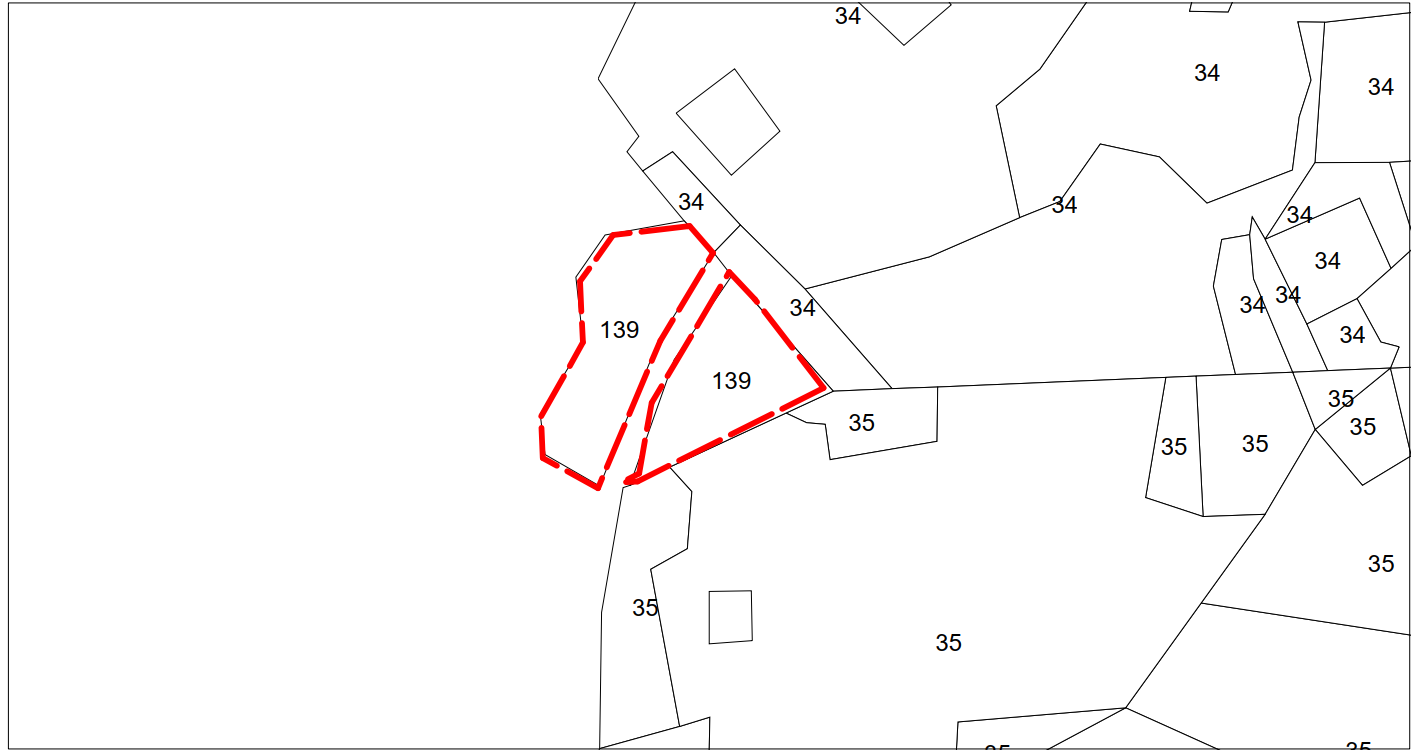 Условные обозначения:       - граница лесного участкаСубъект Российской ФедерацииЧувашская Республика Муниципальное образованиеКанашскийКатегория земельземли лесного фондаЛесничество КанашскоеУчастковое лесничествоКанашскоеЦелевое назначение лесов, категория защитных лесовЗащитные леса – ценные леса (противоэрозионные леса), леса, расположенные в водоохранных зонахКвартал139Лесотаксационный выдел/часть лесотаксационного выдела21, 22Площадь лесного участка, га6,9Общая площадь, гав том числев том числев том числев том числев том числев том числев том числев том числев том числев том числеОбщая площадь, галесные землилесные землилесные землилесные землилесные землинелесные землинелесные землинелесные землинелесные землинелесные землиОбщая площадь, газанятые лесными насаждениями - всегов том числе покрытые лесными культурамилесные питомники, плантациине занятые лесными насаждениямиитогодорогипросекиболотодругиеитого12345678910116,96,96,9--6,9-----Участковое лесничество/урочище (при наличии)Номер кварталаНомер выделаСостав насаждения или характеристика лесного участка при отсутствии насажденияПлощадь (га)/запас древесины при наличии (куб. м)в том числе по группам возраста древостоя (га/куб. м)в том числе по группам возраста древостоя (га/куб. м)в том числе по группам возраста древостоя (га/куб. м)в том числе по группам возраста древостоя (га/куб. м)Участковое лесничество/урочище (при наличии)Номер кварталаНомер выделаСостав насаждения или характеристика лесного участка при отсутствии насажденияПлощадь (га)/запас древесины при наличии (куб. м)молоднякисредневозрастныеприспевающиеспелые и перестойные123456789Канашское1392110С4,0/132-4,0/132--Канашское1392210С2,9/96-2,9/96--Итого---6,9/228-6,9/228Целевое назначение лесовХозяйство, преобладающая породаСостав насажденийВозрастБонитет35Средний запас древесины (куб. м/га)Средний запас древесины (куб. м/га)Средний запас древесины (куб. м/га)Целевое назначение лесовХозяйство, преобладающая породаСостав насажденийВозрастБонитет35средневозрастныеприспевающиеспелые и перестойные123456789Защитные леса – ценные леса (противоэрозионные леса), леса, расположенные в водоохранных зонахХвойное10С67I0,833--Защитные леса – ценные леса (противоэрозионные леса), леса, расположенные в водоохранных зонахХвойное10С52I0,933--Целевое назначение лесовХозяйство (хвойное, твердолиственное, мягколиственные)Площадь, (га)Единица измеренияОбъемы использования лесов (изъятия лесных ресурсов)12345Вид использования лесов – Осуществление рекреационной деятельностиЦель предоставления лесного участка – арендаВид использования лесов – Осуществление рекреационной деятельностиЦель предоставления лесного участка – арендаВид использования лесов – Осуществление рекреационной деятельностиЦель предоставления лесного участка – арендаВид использования лесов – Осуществление рекреационной деятельностиЦель предоставления лесного участка – арендаВид использования лесов – Осуществление рекреационной деятельностиЦель предоставления лесного участка – арендаЗащитные леса – ценные леса (противоэрозионные леса), леса, расположенные в водоохранных зонахХвойное6,9га-№ п/пУчастковое лесничество/урочище (при наличии)Номер кварталаНомер выделаПлощадь объекта, (га)Наименование объекта123456------№ п/пНаименование участкового лесничества/урочища (при наличии)Номер кварталаНомер выделаВиды ОЗУ, наименование ООПТ, виды зон с особыми условиями использования территорийОбщая площадь, га1234561.Канашское13921ОЗУ: участки лесов вокруг сельских населенных пунктов и садов товарищества4,02.Канашское13922ОЗУ: участки лесов вокруг сельских населенных пунктов и садов товарищества2,9-Итого---6,9Субъект Российской ФедерацииЧувашская РеспубликаМуниципальное образованиеКанашскийКатегория земельземли лесного фондаЛесничество (лесопарк)КанашскоеУчастковое лесничествоКанашскоеВид использования лесовосуществление рекреационной деятельностиЦель предоставления лесного участкаарендаОсобые отметки:-ГеоданныеГеоданныеГеоданныеКаталог координат (используемая система координат МСК-21)Каталог координат (используемая система координат МСК-21)Каталог координат (используемая система координат МСК-21)Номера характерных точекНаправление, румбы (азимуты) линий, °Длина линий, метрыНомера характерных точекXY1234561349811.781246543.312349812.071246545.713349776.341246576.524349775.971246576.25349660.961246507.146349466.751246425.027349506.281246352.138349560.81246350.269349658.731246405.410349739.151246401.5111349800.121246444.971349811.781246543.311349598.691246722.182349475.661246477.173349474.021246455.864349485.921246479.295349579.291246495.626349751.581246597.867349715.631246631.61349598.691246722.18